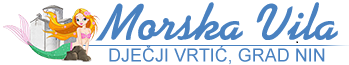                                                            Ulica dr. Franje Tuđmana 5, 23232 NIN  Tel./fax. 023 323 485 E-mail: morskavila@optinet.hr ;www. vrtic-morska-vila.hr, OIB: 52231121132KLASA: 601-02/23-01/02URBROJ: 2198-10-08-02-23-15                                                                                             Nin, 28. studenoga  2023.  godine                                                                                                           Članovima Upravnog vijeća                                                                                                        Dječjeg vrtića „Morska vila“ NinPozivamo Vas na  12. sjednicu Upravnog vijeća Dječjeg vrtića „Morska vila“ Nin, koja će se održati u srijedu, 29. studenoga 2023.  u 14.00 sati u prostorijama DV Morska vila Nin.Dnevni red:Verifikacija Zapisnika s 11. sjednice Upravnog vijeća VrtićaRazmatranje i donošenje Prijedloga III. Izmjena i dopuna financijskog plana za 2023. godinuUsvajanje Financijskog izvješća za razdoblje od 01.01. do 30.09.2023. godineDonošenje II. izmjena i dopuna financijskog plana za 2023. godinu, nakon dobivene suglasnosti Osnivača (30.10.2023.)Usvajanje Pravilnika o provedbi postupka jednostavne nabaveUsvajanje Pravila za upravljanje dokumentarnim gradivom i Popis dokumentarnog gradiva DV Morska vila s rokovima čuvanjaDonošenje Odluke o  objavi natječaja za radno mjesto Pomoćnik za djecu s teškoćamau razvoju na određeno, puno radno vrijemeRazno                                                                                                       PREDSJEDNICA UPRAVNOG VIJEĆA                                                                                                                    Ines Jakovčević